                               КАРТОЧКИ   - РЕКИ

                       Лицевая  сторона                                                               Обратная сторона 











































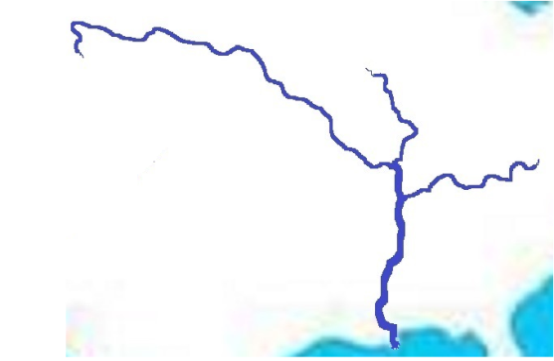 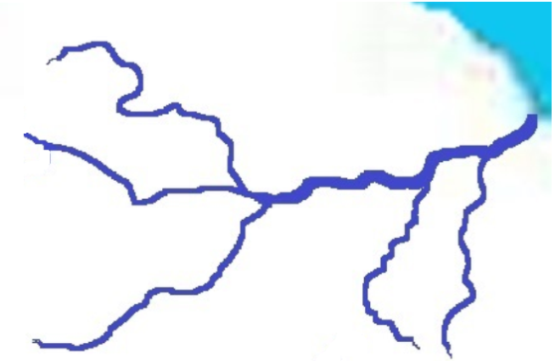 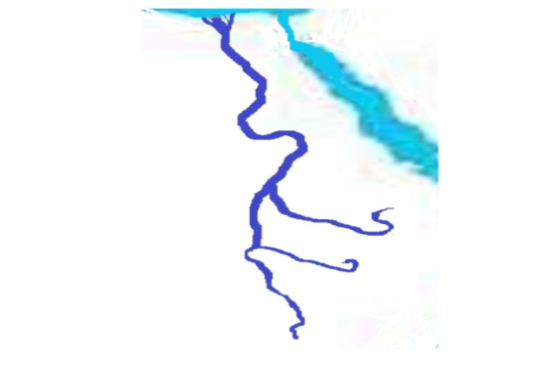 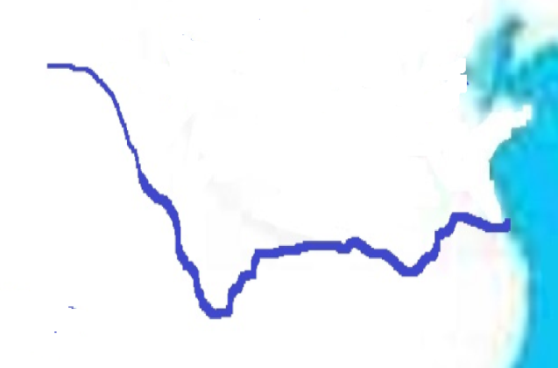 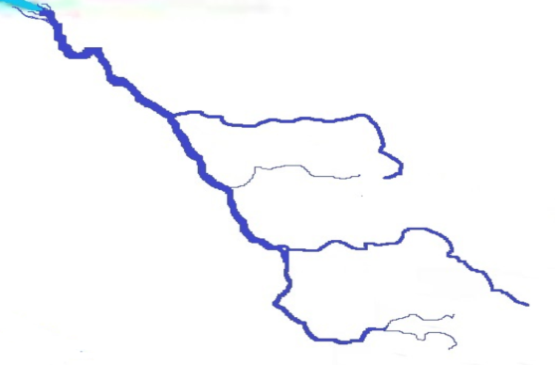 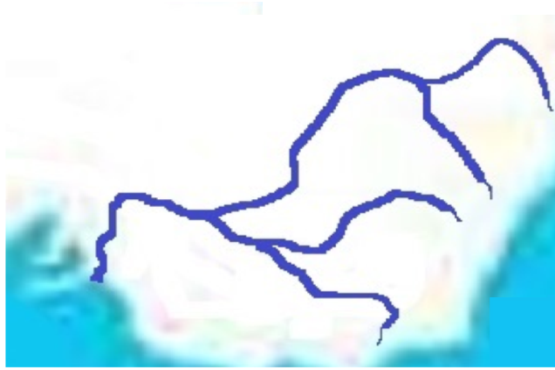 